Asbestos Management PlanThe Health and Safety at Work (Asbestos) Regulations 2016 require an up-to-date Asbestos Management Plan for a workplace where asbestos or asbestos-containing material (ACM) is identified, or is likely to be present.A Person Conducting a Business or Undertaking (PCBU) with management or control of the workplace must ensure that a written plan is prepared. The regulations specify what information must be in the plan.You can use this template to develop an Asbestos Management Plan. (Note: A separate demolition and refurbishment survey is required to identify asbestos before demolition or refurbishment is carried out at a workplace).Questions 1–7 must be completed.The plan should help you to keep everyone healthy and safe. Keep it short, simple and easy to understand. It must be easy for the following people to access:workers and their representatives (such as Health and Safety representatives), andPCBUs working, or requiring work to be carried out, at the workplace.You must engage and consult with workers when you are identifying hazards 
and working out how to manage risks.The workplaceIf asbestos or asbestos-containing material (ACM) is identified at your workplace, a PCBU with management or control of the workplace must make sure that both the presence and the location of asbestos are clearly indicated. If the building owner and the tenant/s share management and control of the workplace, then they share the overlapping duty to prepare the Asbestos Management Plan.If your organisation has other physical addresses (workplaces in a different location to the one above) 
you need to prepare site-specific documents for each location.PCBU with management or control of the workplace This could be the building owner, who should know where asbestos or ACM is located in the building or structure.Plan preparation and reviewPlan prepared byReviewing and revising this planThe PCBU with management or control of the workplace must review and (if necessary) revise this Asbestos Management Plan if:an asbestos control measure is reviewedasbestos at this workplace is removed, disturbed, sealed or enclosedfive years have passed since the plan was last reviewedthe plan is no longer adequate for managing the asbestos risks, for example, if new asbestos is identified or a previously inaccessible area is now accessible a worker representative requests a review under regulation 14 of the Health and Safety at Work (Asbestos) Regulations 2016Identification of asbestos or Asbestos-Containing Material (ACM) Identify where asbestos/ACM is found, or is likely to be found, in your workplace, for example, in which wall, room, building or other structure.You can also attach photos, drawings or site plans that show where the asbestos is located. 
(Insert or attach documents to this plan. See the site plan example on the last page of this template.) Include any places where the asbestos is not easily reached.Fill out the table on the following page/s, including details about the decisions, and reasons for decisions, about how the risk of exposure to asbestos/ACM is managed.If you don’t know which buildings, structures or products at your workplace contain asbestos/ACM, or where it is located, it is recommended that an asbestos survey be carried out by a competent person such as an asbestos surveyor or licensed asbestos assessor.Procedures for managing incidents or emergencies involving asbestos or ACMHow will incidents or emergencies involving asbestos/ACM be managed?Main contact person/s for incident/emergency management (eg site manager, facilities manager)Procedures for recording details of incidents or emergencies involving asbestos or ACMAfter you have handled an incident or emergency, make sure that everyone at the workplace knows what happened and how to prevent a similar event happening again.Workers carrying out work involving asbestos – information and trainingThe information and training workers require will depend on the work to be done, how much supervision workers need, the type of asbestos in your workplace, and the risk of exposure. Licensed asbestos removal work can only be carried out by a licensed removalist who has completed certified training.Information and trainingWork with asbestos/ACM should be supervised so that it is carried out safely. Supervisors should:check that workers have -`site awareness’ – including knowing the locations of asbestos/ACM indicated in this Asbestos Management Plan, so they can avoid disturbing asbestos in or near the work areaexplain what to do in an emergency involving asbestos.Workers’ roles and responsibilitiesIdentify each worker (for example employee) carrying out work involving asbestos/ACM. Briefly describe each worker’s role and responsibilities. For example: boiler room maintenance; plumbing work involving pipes and lagging.Note: If the worker is a contractor or sub-contractor, then enter their details in section (B) below.Identify each contractor or sub-contractor carrying out work involving asbestos/ACM. Briefly describe their role and responsibilities. For example: electrician replacing the switchboard panel; technician working in lift shaft.This information must be updated each time a contractor or sub-contractor is working on your site.Worker health monitoring Note: The requirement for worker health monitoring applies only to certain workplaces. Health monitoring must be provided for workers who may be exposed to asbestos while carrying out certain types of asbestos-related work. Get advice about whether health monitoring is required for workers, taking into account: their exposure to asbestos/ACMhow long they have been exposed to itthe type of work that they do;the level of risk or potential risk to health and safety; whether respiratory protective equipment (RPE) is being used to manage risk.An occupational hygienist on the HASANZ Register can provide advice.You can choose whether or not to include more informationIt’s good practice to keep written notes about asbestos-related results, records or other documents relating to this plan. For example: schedules for completing asbestos work, air monitoring test results, asbestos survey results, training records.You can add photos, site plan/s (remove or replace the following example), or other relevant documents here. Link to electronic files or attach printed or photocopied records.To attach a Word or PDF document click Insert > Object > Text from File
For more information on inserting a Word or PDF document, visit office.comExample of site plan indicating locations of asbestosBuilding address: 555 Korowai Avenue, Rilburne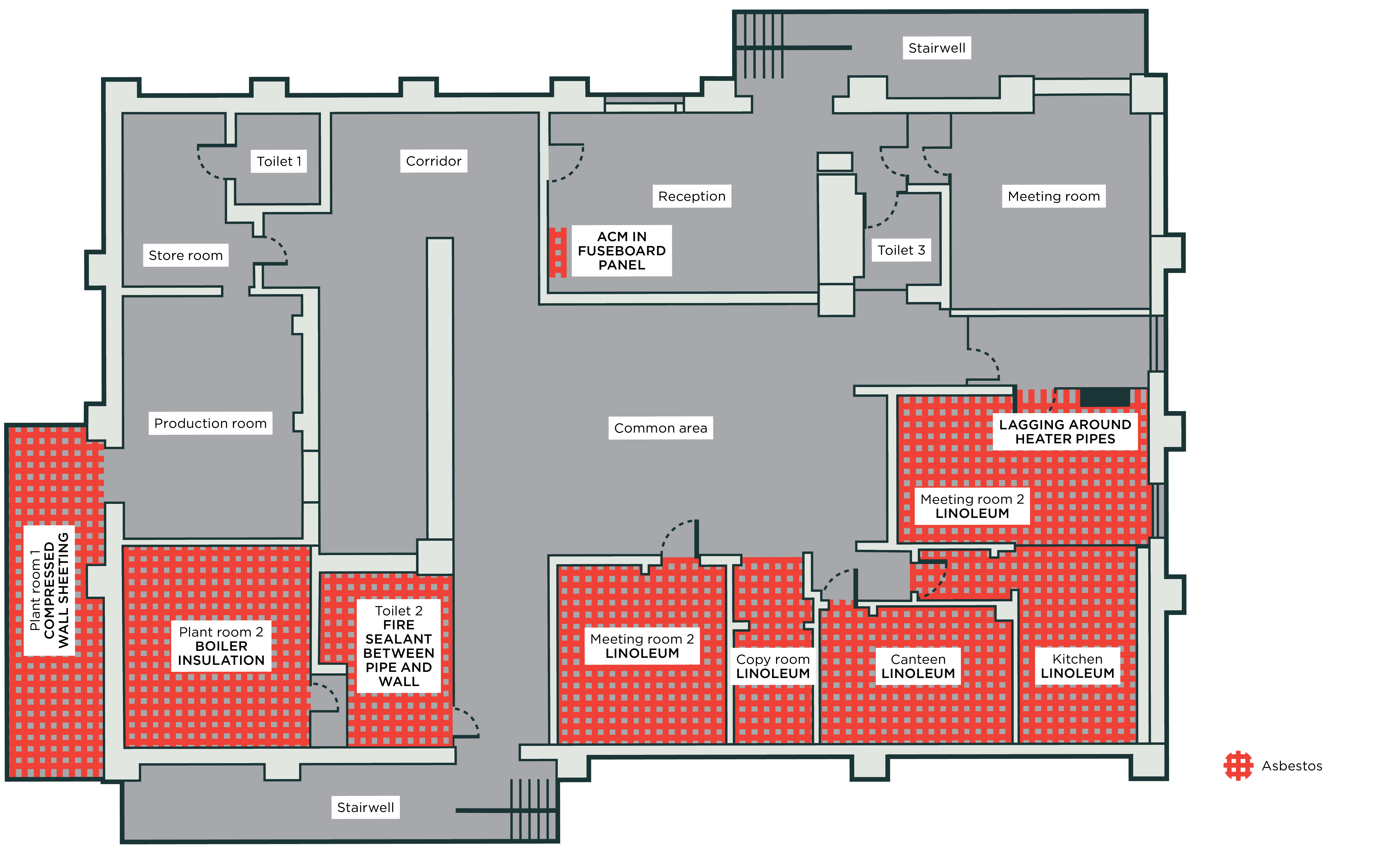 WorkSafe information:Asbestos management plansManagement and removal of asbestosThis Asbestos Management Plan covers the management of asbestos and any asbestos-containing material (ACM) at:Name:Position/job title:Email:Mobile phone:Name:Position/job title:Email:Mobile phone:Date:Version:Date/s this plan has been reviewed/revised:WorkSafe information:Managing asbestos risksA-Z of products that may contain asbestosBUILDING OR STRUCTURE CONTAINING ASBESTOS/ACMProvide as much detail as possible, such as which wall or room on what level.PRODUCT/
ITEM CONTAINING ASBESTOS/ ACMTYPE OF ASBESTOS/ACMESTIMATED VOLUME 
OR AREAFRIABLE OR 
NON-FRIABLE?FRIABLE OR 
NON-FRIABLE?DESCRIBE CONDITIONHOW RISK OF EXPOSURE TO ASBESTOS/
ACM WILL BE MANAGEDWhat control measures will be used (e.g. removal; encapsulation; sealing; enclosure)?REASONSExplain why each control measure was chosen.If no action 
is required, 
explain why.TIMEFRAME FOR COMPLETION(DD/MM/YYYY)METHOD OF IDENTIFICATIONHow was the asbestos/ACM identified?Asbestos survey (attach a paper copy or an electronic copy to the back of this form)AssumptionOther method (explain below, for example: asbestos is indicated 
on building plans).BUILDING OR STRUCTURE CONTAINING ASBESTOS/ACMProvide as much detail as possible, such as which wall or room on what level.PRODUCT/
ITEM CONTAINING ASBESTOS/ ACMTYPE OF ASBESTOS/ACMESTIMATED VOLUME 
OR AREAFriableNon-friableDESCRIBE CONDITIONHOW RISK OF EXPOSURE TO ASBESTOS/
ACM WILL BE MANAGEDWhat control measures will be used (e.g. removal; encapsulation; sealing; enclosure)?REASONSExplain why each control measure was chosen.If no action 
is required, 
explain why.TIMEFRAME FOR COMPLETION(DD/MM/YYYY)METHOD OF IDENTIFICATIONHow was the asbestos/ACM identified?Asbestos survey (attach a paper copy or an electronic copy to the back of this form)AssumptionOther method (explain below, for example: asbestos is indicated 
on building plans).Plant Room 1
Ground Floor
Steel Pipe Factory – main building, 555 Korowai Ave, RilburneCompressed wall sheetingWhite (chrysotile)34 sq metersGood condition, painted, no damage evidentNo control measure needed as very low risk of exposureNo action needed because asbestos is stable and unlikely to be damaged10/10/24
Review due five years after plan developed Assumption Asbestos survey
(attach copy to back of form) Other methodLevel 2 Copier Room
Inkmo Print
210 Snoote Street WellingtonBehind wall with 
tall windowsType unknown – assumed20 sq metersUnknownNo control measure needed as very low risk of exposureNo action needed because asbestos is stable and unlikely to be damaged10/10/24Review due five years after plan developed Assumption Asbestos survey
(attach copy to back of form) Other methodBUILDING OR STRUCTURE CONTAINING ASBESTOS/ACMPRODUCT/ ITEM CONTAINING ASBESTOS/ 
ACMTYPE OF ASBESTOS / ACMESTIMATED VOLUME 
OR AREAFRIABLE OR 
NON-FRIABLE?FRIABLE OR 
NON-FRIABLE?DESCRIBE CONDITIONHOW RISK OF EXPOSURE TO ASBESTOS/ ACM WILL BE MANAGEDREASONSTIMEFRAME FOR COMPLETIONMETHOD OF IDENTIFICATION Assumption Asbestos survey
(attach copy to back of form) Other method Assumption Asbestos survey
(attach copy to back of form) Other method Assumption Asbestos survey
(attach copy to back of form) Other method Assumption Asbestos survey
(attach copy to back of form) Other methodHow are you indicating the presence and location of asbestos/ACM to the people at this workplace who need to know that it is there? For example, people whose work could expose them to respirable asbestos fibres?You can choose how to indicate that asbestos/ACM is present and where it is. For example, make an asbestos record, put a sign on the nearest door, use labels, or mark it on a site plan (see the example on the last page of this template). Make sure people know where to find this information, or are given it before they start work.  WorkSafe information:Meeting the duty to indicate the presence and location of asbestos at workActionName and role of person/s responsibleFor example, stop work immediately, secure and evacuate work area, contact site manager. Add additional steps — see your workplace emergency plan for details.WorkSafe information:Workplace emergency plansName:Position/job title:Email:Mobile phone:Name:Position/job title:Email:Mobile phone:How and where will information about incidents or emergencies be recorded?For example, in a database or other electronic record, in a risk register, in a site diary or notebook.What information and training has already been provided to workers carrying out asbestos-related work?For example: asbestos awareness training; safe work methods; site-specific instructions, what PPE equipment is required (see Section 14 of Management and removal of asbestos)What information and training is still to be provided to workers carrying out asbestos-related work? For example: asbestos awareness training; safe work methods; site-specific instructions.WorkSafe information:Training for workers doing work involving asbestos (excluding licensed asbestos removal workers)Namerole (title/position)RESPONSIBILITIES (TASKS/MAIN ACTIVITIES)Rob SmithCaretakerBoiler room maintenanceName on siterole (Title/position) and companyRESPONSIBILITIES (TASKS/MAIN ACTIVITIES)dates: FROM/TOMary NgElectricianWorking on main fuse-board10/10/19 to 12/10/19If health monitoring is required for your workers, what health monitoring has been – or will be – carried out? WorkSafe information:Health monitoring Other comments/information: